Particular Topics in Computer Programming	    Course No. 10160	     Credit: 1.0Pathways and CIP Codes: Programming & Software Development (11.0201)Course Description: Application Level: Coursework should represent explicit objectives measured against specific target employment skills that are not available in other courses and should be enumerated in addition to those listed below. Topics (you will have others): Data Structures Object Characteristics &Methods of Advanced Algorithms.  Additional competencies should reflect the particular work environment and the essential skills addressed reflective of previous coursework:  (e.g., workplace experience, game design, authoring the web).Directions: The following competencies are required for full approval of this course. Check the appropriate number to indicate the level of competency reached for learner evaluation.RATING SCALE:4.	Exemplary Achievement: Student possesses outstanding knowledge, skills or professional attitude.3.	Proficient Achievement: Student demonstrates good knowledge, skills or professional attitude. Requires limited supervision.2.	Limited Achievement: Student demonstrates fragmented knowledge, skills or professional attitude. Requires close supervision.1.	Inadequate Achievement: Student lacks knowledge, skills or professional attitude.0.	No Instruction/Training: Student has not received instruction or training in this area.Benchmark 1: CompetenciesI certify that the student has received training in the areas indicated.Instructor Signature: 	For more information, contact:CTE Pathways Help Desk(785) 296-4908pathwayshelpdesk@ksde.org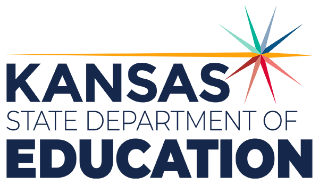 900 S.W. Jackson Street, Suite 102Topeka, Kansas 66612-1212https://www.ksde.orgThe Kansas State Department of Education does not discriminate on the basis of race, color, national origin, sex, disability or age in its programs and activities and provides equal access to any group officially affiliated with the Boy Scouts of America and other designated youth groups. The following person has been designated to handle inquiries regarding the nondiscrimination policies:	KSDE General Counsel, Office of General Counsel, KSDE, Landon State Office Building, 900 S.W. Jackson, Suite 102, Topeka, KS 66612, (785) 296-3201. Student name: Graduation Date:#DESCRIPTIONRATING1.1Summarize the process of IT product/service design.1.2Plan for products/services using reliability factors.1.3Create products/services using reliability factors1.4Test new products/services for reliability1.5Maintain the reliability of new products/services.1.6Identify input and output requirements,1.7Identify system processing requirements.1.8Define scope of work to meet customer needs.1.9Demonstrate knowledge of the key functions and subsystems of the software product.1.10Demonstrate knowledge of cross- functional team structures and team members' roles.1.11Assess the importance of new technology to future developments.1.12Identify data communication trends and major current issues.1.13Identify new technologies relevant to information technology.1.14Identify system processing requirements.1.15Determine compatibility of hardware and software.1.16Identify new and emerging classes of software.1.17Identify the elements of the information processing cycle (i.e., input, process, output, storage)1.18Demonstrate knowledge of software development environment.1.19Develop programs using appropriate language.1.20Demonstrate knowledge of the information system life cycle.1.21Demonstrate knowledge of the concepts of data and procedural representations.1.22Demonstrate knowledge of key constructs and commands specific to a language.1.23Demonstrate knowledge of how programming control structures are used to verify correctness